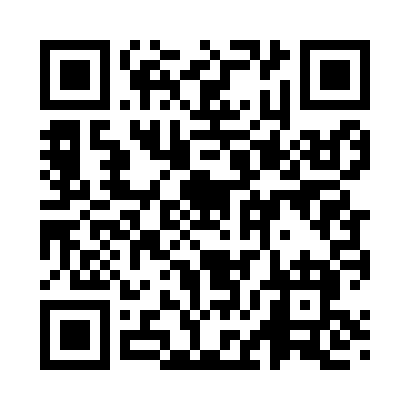 Prayer times for Ranburne, Alabama, USAMon 1 Jul 2024 - Wed 31 Jul 2024High Latitude Method: Angle Based RulePrayer Calculation Method: Islamic Society of North AmericaAsar Calculation Method: ShafiPrayer times provided by https://www.salahtimes.comDateDayFajrSunriseDhuhrAsrMaghribIsha1Mon4:125:3512:454:307:559:182Tue4:135:3612:464:307:559:183Wed4:135:3612:464:307:559:184Thu4:145:3712:464:307:559:185Fri4:155:3712:464:307:559:176Sat4:155:3812:464:307:559:177Sun4:165:3812:464:317:559:178Mon4:175:3912:474:317:549:169Tue4:175:3912:474:317:549:1610Wed4:185:4012:474:317:549:1511Thu4:195:4012:474:317:539:1512Fri4:205:4112:474:317:539:1413Sat4:205:4212:474:317:539:1414Sun4:215:4212:474:317:529:1315Mon4:225:4312:474:317:529:1316Tue4:235:4312:484:327:519:1217Wed4:245:4412:484:327:519:1118Thu4:245:4512:484:327:509:1119Fri4:255:4512:484:327:509:1020Sat4:265:4612:484:327:499:0921Sun4:275:4712:484:327:499:0822Mon4:285:4712:484:327:489:0723Tue4:295:4812:484:327:489:0724Wed4:305:4912:484:327:479:0625Thu4:315:4912:484:327:469:0526Fri4:325:5012:484:327:459:0427Sat4:335:5112:484:317:459:0328Sun4:335:5112:484:317:449:0229Mon4:345:5212:484:317:439:0130Tue4:355:5312:484:317:429:0031Wed4:365:5412:484:317:428:59